В соответствии с пунктом 3.2 статьи 160.1 Бюджетного кодекса Российской Федерации, постановлением Правительства Российской Федерации от 16.09.2021 № 1569 «Об утверждении общих требований к закреплению за органами государственной власти (государственными органами) субъекта Российской Федерации, органами управления территориальными фондами обязательного медицинского страхования, органами местного самоуправления, органами местной администрации полномочий главного администратора доходов бюджета и к утверждению перечня главных администраторов доходов бюджета субъекта Российской Федерации, бюджета территориального фонда обязательного медицинского страхования, местного бюджета», статьи 5 Устава муниципального образования Верхневязовский сельсовет Бузулукского районаПОСТАНОВЛЯЮ:1. В приложение № 1 к постановлению администрации муниципального образования Верхневязовский сельсовет от 13.12.2021 г. № 36 «Об утверждении перечня главных администраторов доходов бюджета муниципального образования Верхневязовский сельсовет Бузулукского района, порядка и сроков внесения изменений в перечень главных администраторов доходов бюджета муниципального образования Верхневязовский сельсовет Бузулукского района» (с изменениями и дополнениями) следующие коды бюджетной классификации:изложить в новой редакции:  2. Настоящее постановление вступает в силу со дня его подписания, подлежит размещению на официальном сайте муниципального образования Бузулукский район и распространяется на правоотношения, возникшие с 01.01.2024 года.3. Контроль за исполнением постановления оставляю за собой.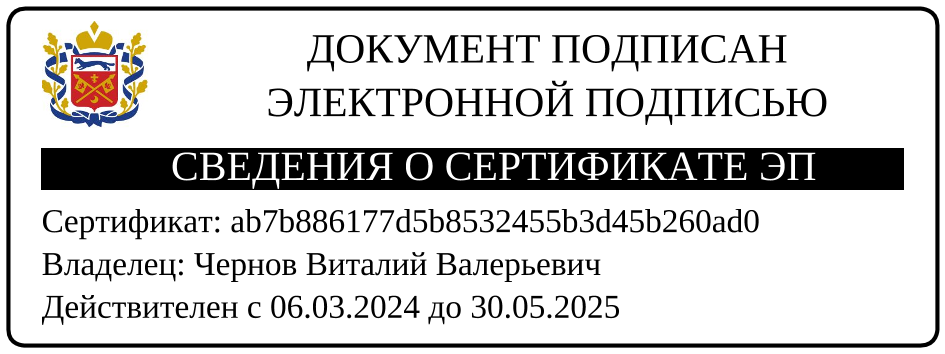 Разослано: в дело, финансовому управлению администрации Бузулукского,администрации муниципального образования Верхневязовский сельсовет.       Администрациямуниципального образованияВерхневязовский     сельсоветБузулукского районаОренбургской областиПОСТАНОВЛЕНИЕ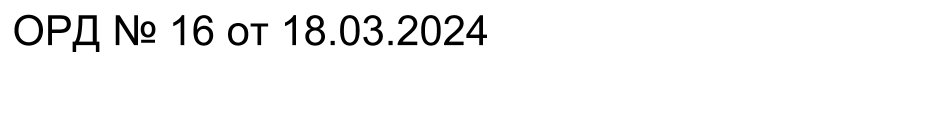 О внесении изменений и дополнений в постановление администрации муниципального образования  Верхневязовский сельсовет № 36 от 13.12.2021 г. «Об утверждении перечня главных администраторов доходов бюджета муниципального образования Верхневязовский сельсовет Бузулукского района, порядка и сроков внесения изменений в перечень главных администраторов доходов бюджета муниципального образования Верхневязовский сельсовет Бузулукского района»О внесении изменений и дополнений в постановление администрации муниципального образования  Верхневязовский сельсовет № 36 от 13.12.2021 г. «Об утверждении перечня главных администраторов доходов бюджета муниципального образования Верхневязовский сельсовет Бузулукского района, порядка и сроков внесения изменений в перечень главных администраторов доходов бюджета муниципального образования Верхневязовский сельсовет Бузулукского района»Код бюджетной классификации Российской ФедерацииКод бюджетной классификации Российской ФедерацииКод бюджетной классификации Российской ФедерацииНаименование главного администратора доходов бюджета муниципального образования / наименование кода вида (подвида) доходов бюджета муниципального образованияглавного администратора доходавида (подвида) доходов бюджета муниципального образования1233182Управление Федеральной налоговой службы по Оренбургской областиУправление Федеральной налоговой службы по Оренбургской областиУправление Федеральной налоговой службы по Оренбургской области1821 01 02010 01 0000 110Налог на доходы физических лиц с доходов, источником которых является налоговый агент, за исключением доходов, в отношении которых исчисление и уплата налога осуществляются в соответствии со статьями 227, 227.1 и 228 Налогового кодекса Российской Федерации, а также доходов от долевого участия в организации, полученных в виде дивидендовНалог на доходы физических лиц с доходов, источником которых является налоговый агент, за исключением доходов, в отношении которых исчисление и уплата налога осуществляются в соответствии со статьями 227, 227.1 и 228 Налогового кодекса Российской Федерации, а также доходов от долевого участия в организации, полученных в виде дивидендов1821 01 02030 01 0000 110Налог на доходы физических лиц с доходов, полученных физическими лицами в соответствии со статьей 228 Налогового кодекса Российской ФедерацииНалог на доходы физических лиц с доходов, полученных физическими лицами в соответствии со статьей 228 Налогового кодекса Российской Федерации1821 01 02080 01 0000 110Налог на доходы физических лиц в части суммы налога, превышающей 650 000 рублей, относящейся к части налоговой базы, превышающей 5 000 000 рублей (за исключением налога на доходы физических лиц с сумм прибыли контролируемой иностранной компании, в том числе фиксированной прибыли контролируемой иностранной компании, а также налога на доходы физических лиц в отношении доходов от долевого участия в организации, полученных в виде дивидендов)Налог на доходы физических лиц в части суммы налога, превышающей 650 000 рублей, относящейся к части налоговой базы, превышающей 5 000 000 рублей (за исключением налога на доходы физических лиц с сумм прибыли контролируемой иностранной компании, в том числе фиксированной прибыли контролируемой иностранной компании, а также налога на доходы физических лиц в отношении доходов от долевого участия в организации, полученных в виде дивидендов)1821 01 02130 01 0000 110Налог на доходы физических лиц в отношении доходов от долевого участия в организации, полученных в виде дивидендов (в части суммы налога, не превышающей 650 000 рублей)Налог на доходы физических лиц в отношении доходов от долевого участия в организации, полученных в виде дивидендов (в части суммы налога, не превышающей 650 000 рублей)1821 01 02140 01 0000 110Налог на доходы физических лиц в отношении доходов от долевого участия в организации, полученных в виде дивидендов (в части суммы налога, превышающей 650 000 рублей)Налог на доходы физических лиц в отношении доходов от долевого участия в организации, полученных в виде дивидендов (в части суммы налога, превышающей 650 000 рублей)Код бюджетной классификации Российской ФедерацииКод бюджетной классификации Российской ФедерацииНаименование главного администратора доходов бюджета муниципального образования / наименование кода вида (подвида) доходов бюджета муниципального образованияглавного администратора доходавида (подвида) доходов бюджета муниципального образования123182Управление Федеральной налоговой службы по Оренбургской областиУправление Федеральной налоговой службы по Оренбургской области1821 01 02010 01 0000 110Налог на доходы физических лиц с доходов, источником которых является налоговый агент, за исключением доходов, в отношении которых исчисление и уплата налога осуществляются в соответствии со статьями 227, 227.1 и 228 Налогового кодекса Российской Федерации, а также доходов от долевого участия в организации, полученных физическим лицом - налоговым резидентом Российской Федерации в виде дивидендов1821 01 02030 01 0000 110Налог на доходы физических лиц с доходов, полученных физическими лицами в соответствии со статьей 228 Налогового кодекса Российской Федерации (за исключением доходов от долевого участия в организации, полученных физическим лицом - налоговым резидентом Российской Федерации в виде дивидендов)1821 01 02080 01 0000 110Налог на доходы физических лиц в части суммы налога, превышающей 650 000 рублей, относящейся к части налоговой базы, превышающей 5 000 000 рублей (за исключением налога на доходы физических лиц с сумм прибыли контролируемой иностранной компании, в том числе фиксированной прибыли контролируемой иностранной компании, а также налога на доходы физических лиц в отношении доходов от долевого участия в организации, полученных физическим лицом - налоговым резидентом Российской Федерации в виде дивидендов)1821 01 02130 01 0000 110Налог на доходы физических лиц в отношении доходов от долевого участия в организации, полученных физическим лицом - налоговым резидентом Российской Федерации в виде дивидендов (в части суммы налога, не превышающей 650 000 рублей)1821 01 02140 01 0000 110Налог на доходы физических лиц в отношении доходов от долевого участия в организации, полученных физическим лицом - налоговым резидентом Российской Федерации в виде дивидендов (в части суммы налога, превышающей 650 000 рублей)Глава сельсовета                                                                                  В.В. Чернов